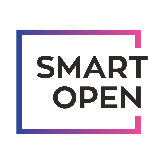 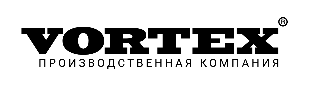 УВАЖАЕМЫЕ ПАРТНЕРЫ!Серия продуктов для ухода за автомобилями премиум-класса предназначена для профессионалов своего дела.В торговой марке SmartOpen представлены средства только высочайшего качества, способные эффективно и максимально деликатно справляться с любыми загрязнениями.Команда разработчиков ТМ «SmartOpen» строго относится к качеству выпускаемых продуктов, постоянно совершенствуя их составы и расширяя линейку продукции. Контроль качества начинается с приемки сырья и осуществляется на каждом этапе производства.Высокотехнологичный процесс производства обеспечивает Вас передовыми продуктами, способными придать автомобилю превосходный внешний вид.DEAR PARTNERS!A series of products for premium class car care is designed for professionals in their field.The brand SmartOpen presents only the highest quality products, capable of effectively and as gently as possibleto cope with any pollution.The development team of TM «SmartOpen» work hard to ensure the quality of the manufactured products, constantly improving their compositions and expanding the product line. Quality control starts from the raw aterials acceptance and is carried out at each stage of manufacture. High-tech manufacturing process provides you with advanced products, able to give the car an excellent appearance.